Elite League Results9:00am UNW - Game 1: #5 MacStrength (6) vs. #4 Blizzard Red (2)9:00am Bethel - Game 2: #6 Swing Kings (2) vs. #3 Minnetonka (3)11:15am UNW - Game 3: #8 Hit Dawg (6) vs. #1 Blizzard Blue (11)11:15am Bethel - Game 4: #7 Blizzard Black (2) vs. #2 HTP (0)1:30pm UNW - Game 5: #5 MacStrength (1) vs. #1 Blizzard Blue (5)1:30pm Bethel - Game 6: #7 Blizzard Black (11) vs. #3 Minnetonka (7) 4:00pm UNW - Game 7: #7 Blizzard Black (3) vs. #1 Blizzard Blue (0)ELITE LEAGUE CHAMPIONS: Blizzard BlackPlayoff MVP: Nicolas Linarte (Double and 2 RBI’s) and Jon Baker (3 IP 0 Runs)Elite League Top Hitter: Nick Thimsen (Minnetonka)(.515 AVG, .622 OBP, .788 SLG, 1.410 OPS, 17 Hits, 5 Doubles, 2 Triples, 11 RBI’s, 11 Runs Scored, and 7 Stolen Bases)Elite League Top Pitcher: Zach Jakubowsky (HTP)(12 IP, 51 Batters Faced, 2 Wins, 0.00 ERA, 1.25 WHIP, .176 BAA, 9 Hits Allowed)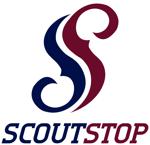 